QUYẾT ĐỊNHVề việc ban hành Quy chế thực hiện dân chủtrong hoạt động của trường TH&THCS Vĩnh Bình Nam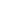 HIỆU TRƯỞNG TRƯỜNG TH&THCS VĨNH BÌNH NAM		  Căn cứ Nghị định số: 04/2015/NĐ-CP ngày 09/01/2015 của Chính phủ về việc thực hiện dân chủ trong hoạt động của cơ quan hành chính nhà nước và đơn vị sự nghiệp công lập; Căn cứ Thông tư số 01/2016/TT-BNV ngày 13 tháng 01 năm 2016 của Bộ Nội vụ hướng dẫn một số nội dung của Nghị định số 04/2015/NĐ-CP ngày 09 tháng 01 năm 2015 của Chính phủ về thực hiện dân chủ trong hoạt động của cơ quan hành chính nhà nước và đơn vị sự nghiệp công lập;		  Căn cứ Thông tư số: 41/2010/TT-BGDĐT ngày 30/12/2010 của Bộ GD-ĐT về việc ban hành điều lệ trường Tiểu học;Căn cứ thông tư số: 32/2020/TT-BGDĐT ngày 15 tháng 09 năm 2020 của Bộ GD-ĐT về việc ban hành điều lệ trường trung học cơ sở, trường Trung học phổ thông và trường phổ thông có nhiều cấp học;Căn cứ tình hình thực tế của đơn vị trường TH&THCS Vĩnh Bình Nam năm học 2021-2022;QUYẾT ĐỊNH:Điều 1. Ban hành kèm theo Quyết định này Quy chế thực hiện dân chủ trong hoạt động của trường TH&THCS Vĩnh Bình Nam, năm học 2021-2022;Điều 2. Thời gian thực hiện Quyết định này trong năm học 2021-2022 đến khi có quyết định khác thay thế và có hiệu lực kể từ ngày ký ban hành;Điều 3. Tất cả cán bộ, công chức, viên chức của đơn vị; các bộ phận có liên quan, các đoàn thể trong nhà trường chịu trách nhiệm thi hành quyết định này./.Nơi nhận:                                                                                 HIỆU TRƯỞNG   - Như Điều 3;   - Lưu: VP.							                                        Nguyễn Trường AnPHÒNG GD&ĐT VĨNH THUẬNTRƯỜNG TH&THCS VĨNH B NAMSố: 16/QĐ-TH&THCS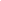 CỘNG HÒA XÃ HỘI CHỦ NGHĨA VIỆT NAMĐộc lập -Tự do - Hạnh phúc    Vĩnh Bình Nam, ngày 10 tháng 9 năm 2021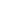 